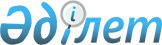 Об оказании социальной помощи отдельным категориям нуждающихся граждан
					
			Утративший силу
			
			
		
					Решение маслихата Байганинского района Актюбинской области от 29 октября 2012 года № 39. Зарегистрировано Департаментом юстиции Актюбинской области 13 ноября 2012 года № 3433. Утратило силу решением Байганинского районного маслихата Актюбинской области от 28 августа 2013 года № 82      Сноска. Утратило силу решением Байганинского районного маслихата Актюбинской области от 28.08.2013 № 82.

 



      В соответствии со статьей 6 Закона Республики Казахстан от 23 января 2001 года № 148 «О местном государственном управлении и самоуправлении в Республике Казахстан» и подпунком 4 пункта 1 статьи 56 Бюджетного кодекса Республики Казахстан от 4 декабря 2008 года № 95 Байганинский районный маслихат РЕШИЛ:



      1. Оказать социальную помощь отдельным категориям нуждающихся граждан:



      1) семьям, получающим социальную адресную помощь на несовершеннолетних детей (до 18 лет) единовременную помощь в размере 20 000 (двадцать тысяч) тенге к Международному дню защиты детей;



      2) пенсионерам, получающим минимальную пенсию и пенсию ниже минимальной пенсии и персональным пенсионерам областного значения единовременную помощь в размере 10 000 (десять тысяч) тенге к Международному дню пожилых людей;



      3) ежемесячную помощь в размере 3 000 (три тысяча) тенге нижеследующим категориям инвалидов I, II, III группы:



      инвалиды от общего заболевания, трудового увечья, профессионального заболевания, дети-инвалиды до шестнадцати лет, инвалиды с детства, дети-инвалиды с шестнадцати до восемнадцати лет;



      инвалиды вследствие чрезвычайных экологических ситуаций, в том числе вследствие радиационного воздействия при проведении ядерных взрывов и испытаний и /или/ их последствий при условии установления причинно-следственной связи.



      4) семьям, инвалидам имеющим среднедушевой доход ниже установленной продовольственной корзины по области на основании поданных документов и больным людям онкологическим, туберкулезным заболеваниями по спискам медицинских учреждений, без учета доходов, один раз в год в размере 10 (десяти) месячных расчетных показателей;



      2. Признать утратившими силу решения районного маслихата № 101 от 24 июля 2009 года «Об оказании социальной помощи отдельным категориям нуждающихся граждан» (зарегистрировано в государственном реестре регистрации нормативных правовых актов от 27 августа 2009 года за № 3-4-81, опубликовано в газете «Жем –Сағыз» 27 августа 2009 года за № 35), № 114 от 25 декабря 2009 года «О внесении изменения и дополнений в решение «Об оказании социальной помощи отдельным категориям нуждающихся граждан» от 24 июля 2009 года № 101» (зарегистрировано в реестре государственной регистрации нормативных правовых актов № 3-4-89, опубликовано 28 января 2010 года в районной газете «Жем-Сагыз» за № 5).



      3. Настоящее решение вводится в действие по истечении десяти календарных дней со дня его первого официального опубликования.      Председатель сессии                       Т. Шәудір      Секретарь маслихата                    Б. Турлыбаев
					© 2012. РГП на ПХВ «Институт законодательства и правовой информации Республики Казахстан» Министерства юстиции Республики Казахстан
				